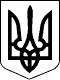 УКРАЇНАЖИТОМИРСЬКА ОБЛАСТЬНОВОГРАД-ВОЛИНСЬКА МІСЬКА РАДАРІШЕННЯтринадцята сесія                                                                            сьомого скликаннявід  22.06.2017  № 322Про    делегування     членів    до    складу Госпітальної ради Новоград-Волинського госпітального округуКеруючись статтею 25, пунктом 32 частини першої статті 26 Закону України «Про місцеве самоврядування в Україні», розпорядженням Кабінету Міністрів України від 22.03.2017 року № 196-р «Про затвердження переліку та складу госпітальних округів Житомирської області», наказом Міністерства охорони здоров’я України від 20.02.2017 року №165 «Про затвердження Примірного положення про госпітальний округ», міська рада ВИРІШИЛА: 1.  Делегувати до складу Госпітальної ради Новоград-Волинського госпітального округу членів від міста Новограда-Волинського згідно додатку. 2.   Контроль за виконанням цього рішення покласти на постійну комісію міської ради з питань соціальної політики, охорони здоров’я, освіти, культури, та спорту (Федорчук В.Г.) та заступника міського голови Шутову Л.В.Міський голова                                                                                 В.Л.Весельський                                                         Додаток                                                                                    до рішення міської ради                                                                                від 22.06.2017  № 322Склад Госпітальної ради Новоград-Волинськогогоспітального округу від міста Новограда-ВолинськогоСекретар міської ради                                                                   О.А. ПономаренкоБорис Василь Миколайович             головний   лікар    Новоград-Волинського                                                          міськрайонного територіального медичного                       об’єднання;Нусбаум Степан Антонович            директор Державного підприємства  «Новоград-Волинське досвідне лісомисливське господарство», депутат Житомирської обласної ради;Шнайдер Костянтин Валерійович  голова професійних комітетів медичних працівників міста та району, лікар-хірург Новоград-Волинського міськрайонного територіального медичного об’єднання, депутат Новоград-Волинської міської ради;Шутова Лариса Валентинівна     заступник міського голови.